    martes, 27 de marzo de 2018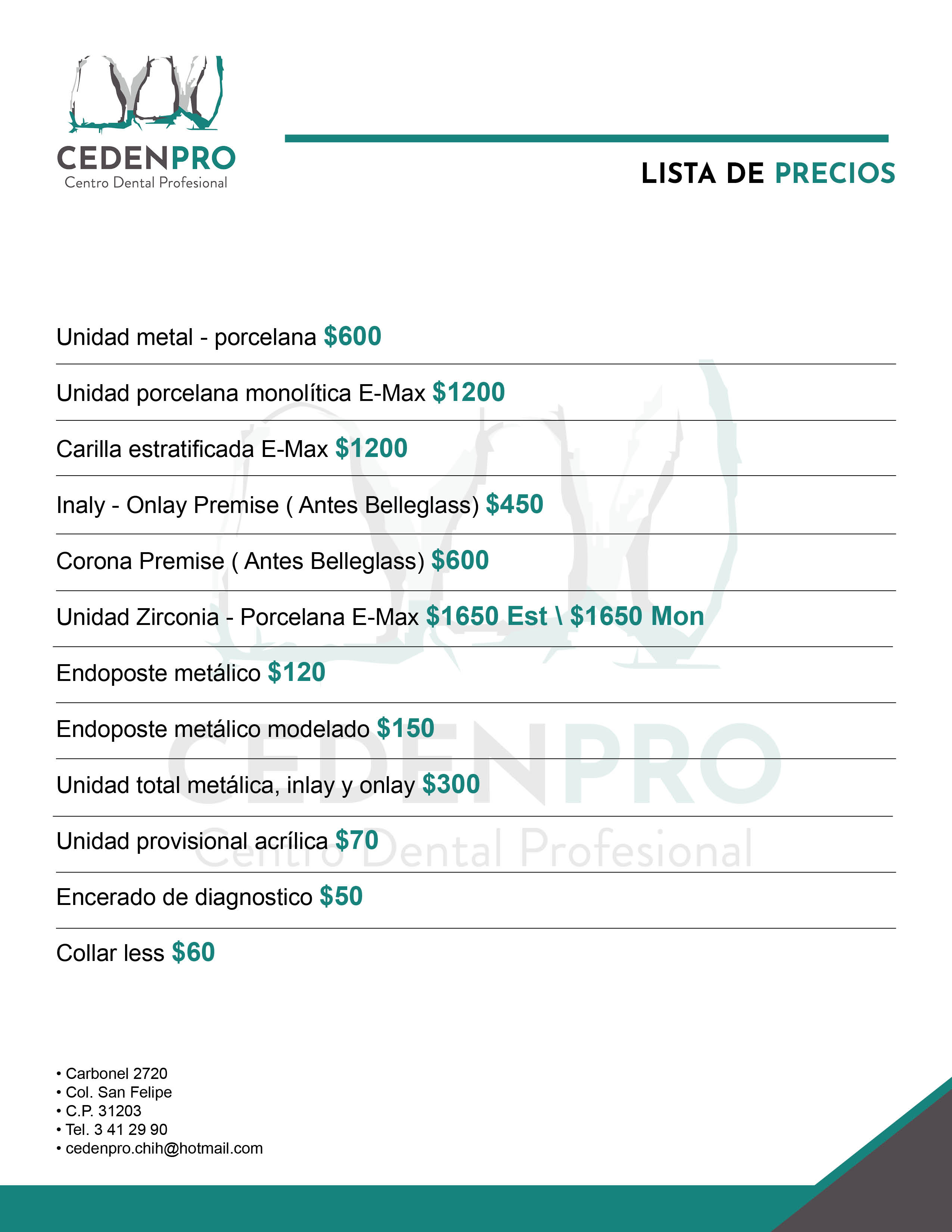 